DECLARACIÓN DE PRINCIPIOS POR LOS DERECHOS DE TODOS LOS NIÑOS, NIÑAS Y ADOLESCENTES DE NUESTRO PAÍSChile se comprometió hace 27 años ante la ciudadanía y las naciones unidas a cambiar las leyes y políticas para asegurar que todo niño o niña que viva en el país, sea sujeto de derechos y pueda educarse, tener salud, recreación, participación espacios culturales, protección, apoyo, defensa, cuidados para que crecer felices, sin temor y con todas las oportunidades para desarrollarse plenamente.A 27 años Chile y sus gobiernos no han cumplido el compromiso asumido. Las organizaciones aquí firmantes, nos comprometemos a:Exigir al Estado que apoye a las familias, para que ningún niño o niña seadiscriminado por la situación económica, legal, de origen, de clase, etc., de sus padres y/o madres.Exigir al Estado a cumplir su compromiso de que ningún niño o niña que se encuentre en peligro por vulneraciones de derechos o por haber infringido la ley, sea sometido a tratos crueles, inhumanos o degradantes, sino que lo proteja para superar la situación de riesgo y que pueda desarrollarse plenamente en la sociedad, con el apoyo de las instituciones, su familia y comunidad.No podemos aceptar que NO existan leyes ni políticas que protejan los derechos de todos los niños y niñas del país.No podemos aceptar que en Chile hallan niños y niñas de primera y segunda clase, dependiendo de su origen o el de su familia.No podemos seguir aceptando que los derechos humanos de niños y niñas sean bienes transables en el mercado.Tenemos que detener esta situación, los niños y niñas no pueden seguir viviendo en un país donde se les discrimina, maltrata y humilla.Nosotros la ciudadanía nos comprometemos a mantenernos en este desafío, unidos y plenamente conscientes de que el interés superior del niño debe primar por sobre todo otro  interés. Los niños  y niñas como sujetos de derechos debe participar para sentirse y ser plenamente parte del país que juntos estamos construyendo.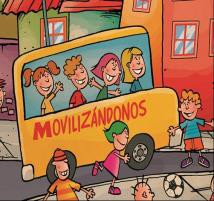 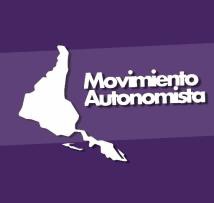 Les convocamos a marchar este sábado 5 de Agosto del 2017, a las 11 am, desde Plaza Italia, y todas las Plazas de nuestro país.“TODA LA NIÑEZ, TODOS LOS DERECHOS: ¡AHORA!”.CONVOCAN:CONFECH – Colegio de Profesores de Chile - ACCION – ACHNU - Coordinadora Nacional de organizaciones de derechos humanos y sociales - Comunidad Ecuménica Martin Luther King – Movimiento Autonomista – Movilizándonos – Corporación La Caleta – Movimiento Ciudadano Infancia Ahora – Red de ONGs de Infancia y Juventud.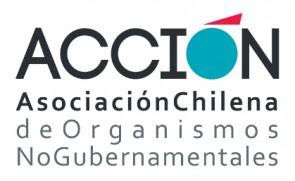 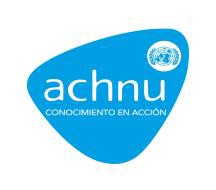 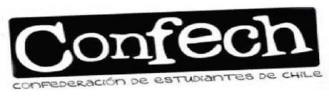 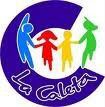 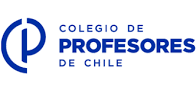 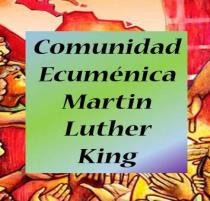 FIRMA NUESTRA DECLARACIÓN Y COMPROMISONOMBREORGANIZACIÓN Y CARGOFIRMASofía BarahonaVocera nacional CONFECHMario AguilarPresidente Colegio ProfesoresDavid ÓrdenesMovilizándonosMatías PonceFrente Infancia Movimiento AutonomistaFrancis ValverdePresidenta ACCIÓNDavid ÓrdenesPresidente Corp. La CaletaPatricio VéjarComunidad Ecuménica Martin Luther KingFrancis ValverdeDirectora Ejecutiva ACHNUJenny BrunaMovimiento Ciudadano Infancia AhoraNury GajardoVocera ROIJRosmary Ramos Foco Social